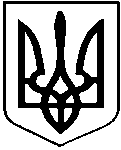 У К Р А Ї Н АКУТСЬКА  СЕЛИЩНА  РАДАКОСІВСЬКОГО РАЙОНУ ІВАНО-ФРАНКІВСЬКОЇ ОБЛАСТІVIII ДЕМОКРАТИЧНОГО СКЛИКАННЯДЕВ’ЯТА СЕСІЯРІШЕННЯ №19-9/202129  липня 2021 року                                                                                                            с-ще КутиПро внесення змін до рішення №20-8/2021«Про затвердження Статуту КНП«Кутська міська лікарня»  у  новій редакції»Керуючись Законом України «Про місцеве самоврядування в Україні», Цивільним кодексом України, Господарським кодексом України, враховуючи рекомендацію комісії з гуманітарних питань, Кутська селищна радаВИРІШИЛА:1. Доповнити рішення №20-8/2021 «Про затвердження Статуту КНП «Кутська міська лікарня» у  новій редакції» від 24 червня 2021 року пунктом 2 такого змісту:«2. Затвердити статутний капітал КНП «Кутська міська лікарня» у розмірі 4712612 грн.».2. Пункт 2 рішення №20-8/2021 «Про затвердження Статуту КНП «Кутська міська лікарня» у  новій редакції» від 24 червня 2021 року вважати пунктом 3.Контроль за виконанням цього рішення покласти на комісію селищної ради з гуманітарних питань (Василь БЕРНЮГА).Селищний голова                                                       Дмитро ПАВЛЮК